                       Статья                          «Развитие творческих способностей обучающихся                         в  системе дополнительного образования»Меня зовут Дмитриева Алена Васильевна, я учитель МБОУ «Ларьякская ОСШ». Педагогический  стаж работы  19 лет, стаж в системе доп. образования 13 лет. Имею заслуги в области образования:  Победитель районного конкурса профессионального мастерства "Учитель года-2012", участница 1 этапа регионального конкурса "Педагог года-2013",   награждена Благодарностью губернатора ХМАО-Югры, Почетной грамотой Министерста РФ.Я разработала программу «Шахматы-школе», которую преподаю в системе дополнительного образования на кружке «Шахматы», в своей родной школе.  Я считаю, что обучение игре в шахматы с самого раннего возраста открывает многим ребятам дорогу к творчеству. На занятиях с ребятами мы не только учимся  наблюдать, сравнивать, классифицировать, группировать, делать выводы, выяснять закономерности, но и еще выполнять творческие задания, многие из которых придумали сами ребята. Я решила обобщить свой опыт работы педагога доп. образования и в 2014 году издала авторское пособие «Дидактический материал для занятий шахматами». В процессе работы  над созданием пособия я изучила много литературы данной тематики, особо ценными для меня показались слова великого педагога В.А.Сухомлинского: “Без шахмат нельзя представить полноценного воспитания умственных способностей и памяти. Игра в шахматы должна войти в жизнь начальной школы как один из элементов умственной культуры. Речь идёт именно о начальной школе, где интеллектуальное воспитание занимает особое место, требует специальных форм и методов работы”.      Мой дидактический материал представляет собой творческие задания в игровой форме для занятий шахматами  в  кружковой  или  во  внеурочной  деятельности.  Может  использоваться  учителями  и  педагогами  дополнительного образования общеобразовательных средних школ. Данный материал рассчитан на возрастную категорию детей от 7 до 10 лет.  Материал  содержит  вступительную  статью  автора,  задания  для  обучающихся  в  форме  занимательных  игр,  а  также приложение,  которое  содержит  словарик  для  записи  шахматных  терминов,  шахматный  бланк  для  записи  партии,  советы  юному шахматисту,  шахматные  термины,  правила  шахматного  кружка,  литературу  для  учителя,  лист  для  заметок.  Все  это  может использоваться педагогом в качестве дополнительного материала для отработки теории и практических умений на начальном этапе обучения игре в шахматы. Новизна данного пособия состоит в том, что все задания носят творческий характер, что позволит в полной мере реализовать  требования  федеральных  государственных  образовательных  стандартов  начального  общего  образования  второго поколения.  А  именно,  способствовать  формированию  универсальных  учебных  действий  у  обучающихся,  выявлению и развитию способностей обучающихся, приобретению опыта творческой деятельности.  Ценность данного материала состоит в том, что он может использоваться для каждого ребенка в отдельности, копиться в папке ‐ достижений ребенка, что может служить фиксацией достигнутых результатов. При выполнении задания ребенком учителю легко отследить, что вызывает у ребенка затруднения. Работа по данному материалу может быть организована как индивидуально, так и в парах, что будет способствовать эффективной самостоятельной работе обучающихся при поддержке педагога. Материал  из  приложения  может  использоваться  педагогом  в  качестве  инструментария  на  своих  занятиях. Материал иллюстрирован на форзаце авторскими фотографиями с занятий на шахматном кружке и творческими работами ребят‐кружковцев. Дидактический материал является  весьма  актуальным  и  составлен  в  соответствии  с  государственными  требованиями  к образовательным  программам  системы  дополнительного  образования  детей. Методический материал снабжен интересными творческими заданиями, призванными обеспечить успешное усвоение учебного материала. Может быть рекомендован для использования в системе дополнительного образования, а также во внеурочной деятельности в образовательных учреждениях. Рецензию на мое пособие  подготовил мастер спорта России по шахматам, международный мастер     Копылов А.А.(Содержание пособия)Игра «Найди шахматы» (необходимо найти на «шахматной доске» названия шахматных фигур).Задание «Вырежи и раскрась шахматную доску».Задание «Закрась фигуру, допиши определение».Задание «Сделай шахматную доску».    5.Задание «Найди ошибки в расстановке фигур на доске».    6. Задание «Продолжи пословицу».  7.Загадки.    8. Задание «Обведи фигуры по контуру, соедини с  названием».    9. Задание «Вырежи и собери пазл».    10. Задание «Продолжи сказку».    11. Задание «Найди ошибки в тексте и исправь их».    12. Задание «Допиши стишок».    13. Задание «Отгадай ребусы».(Образцы некоторых заданий)НАЙДИ ОШИБКИ В ТЕКСТЕ И ИСПРАВЬ ИХФерзь. Самая важная фигура на поле. Фигура обычно увенчана небольшим шариком в отличие от короля, который, как правило, увенчан крестом. Ходит она только на одно поле по вертикали, горизонтали или диагонали.	Король. У этой фигуры самые большие возможности в плане передвигаться по полю. Может участвовать в рокировке. Невозможность защитить короля от противника может привести к мату, а значит к проигрышу.ОБВЕДИ ФИГУРЫ ПО КОНТУРУ, СОЕДИНИ С НАЗВАНИЕМ.     Пешка                      Ладья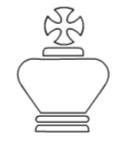 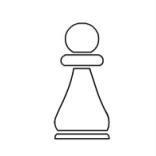 ОТГАДАЙ РЕБУСЫ   ,,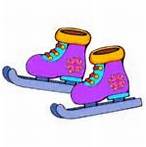  ,, ЛЬ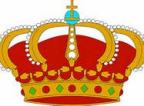 